Мой выбор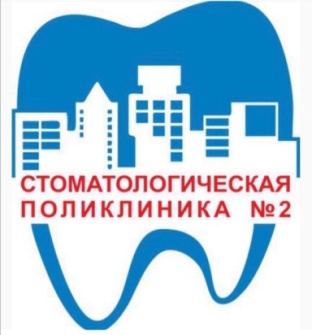 профессия «Медицинская сестра»В любом медучреждении медсёстры являются правой рукой доктора (врача) и его важнейшими помощниками.Навыки, полученные во время обучения, дают им право оказывать первую неотложную помощь, выполнять несложные манипуляции, простейшие процедуры, делать описание осмотра под диктовку врача.Чтобы стать медсестрой, необходимо пройти обучение в медицинском колледже. По этому направлению выбор широкий – всего насчитывается более 245 заведений во всех регионах страны, например: Республика Бурятия: Республиканский базовый медицинский колледж им. Э.Р. Раднаева, Байкальский базовый медицинский колледж.Длительность обучения зависит от уровня базового образования. После девяти классов учеба в медколледже будет продолжаться три года и 10 месяцев, после одиннадцати – два года и 10 месяцев. У медсестер могут быть разные специализации. Целевая подготовка это обучение по выбранному направлению подготовки (специальности) на основе договорных отношений с организацией работодателем и ведомством.Виды медсестер для стоматологической клиники:Главная медицинская сестра – это единственная должность, требующая наличия высшего образования. Ее главная задача – контроль. Именно этот сотрудник вносит корректировки в работу среднего и младшего медицинского персонала.Старшая медицинская сестра – должность, закрепленная руководителем за каждым отделением. Главная функция – соблюдение порядка на вверенной ей территории посредством управления собственными подчиненными.Медсестра стоматологического кабинета – один из ключевых сотрудников. Именно медсестра помогает врачу проводить профилактические и лечебные процедуры. Благодаря участию медсестры деятельность стоматолога становится более результативной. В связи с этим поиск ответственной, грамотной и компетентной медсестры важен для любого медучреждения.Кому подходит профессия медсестры: чтобы успешно работать по специальности, необходимы: умение находить общий язык с пациентом и его близкими; быстрая реакция на распоряжения врача – нередко приходится мгновенно ориентироваться при возникновении экстренной ситуации для своевременного оказания помощи; вежливость, тактичность; крепкая нервная система; ответственность и самоотверженность. Хорошая медсестра – это еще и психолог: ей важно находить слова для поддержки больного человека, помогать ему не только делом (своими знаниями и умениями), но и воодушевлять, ведь успех лечения на 50 % зависит от настроя пациента. Преимуществами профессии можно назвать: высокий спрос на эту специальность (и не только в России, но и во всем мире); возможность трудоустройства в любом городе страны; способность квалифицированно помочь себе и своим близким при изменении состояния здоровья. Удачи вам в выборе профессии!ГАУЗ «Стоматологическая поликлиника № 2» 8 (3012) 37-16-86, 37-16-51